РОССИЙСКАЯ   ФЕДЕРАЦИЯМуниципальное  автономное общеобразовательное учреждениеЗамковская  средняя  общеобразовательная школаАдминистрация муниципального образования«Нестеровский муниципальный округ Калининградской области»ИНН /КПП  3920004682 / 392001001238012 Калининградская область, Нестеровский район, пос. Ясная поляна, ул. Школьная, д.9тел./ факс 8(401 - 44) -9-34-93, zamshkola@yandex.ru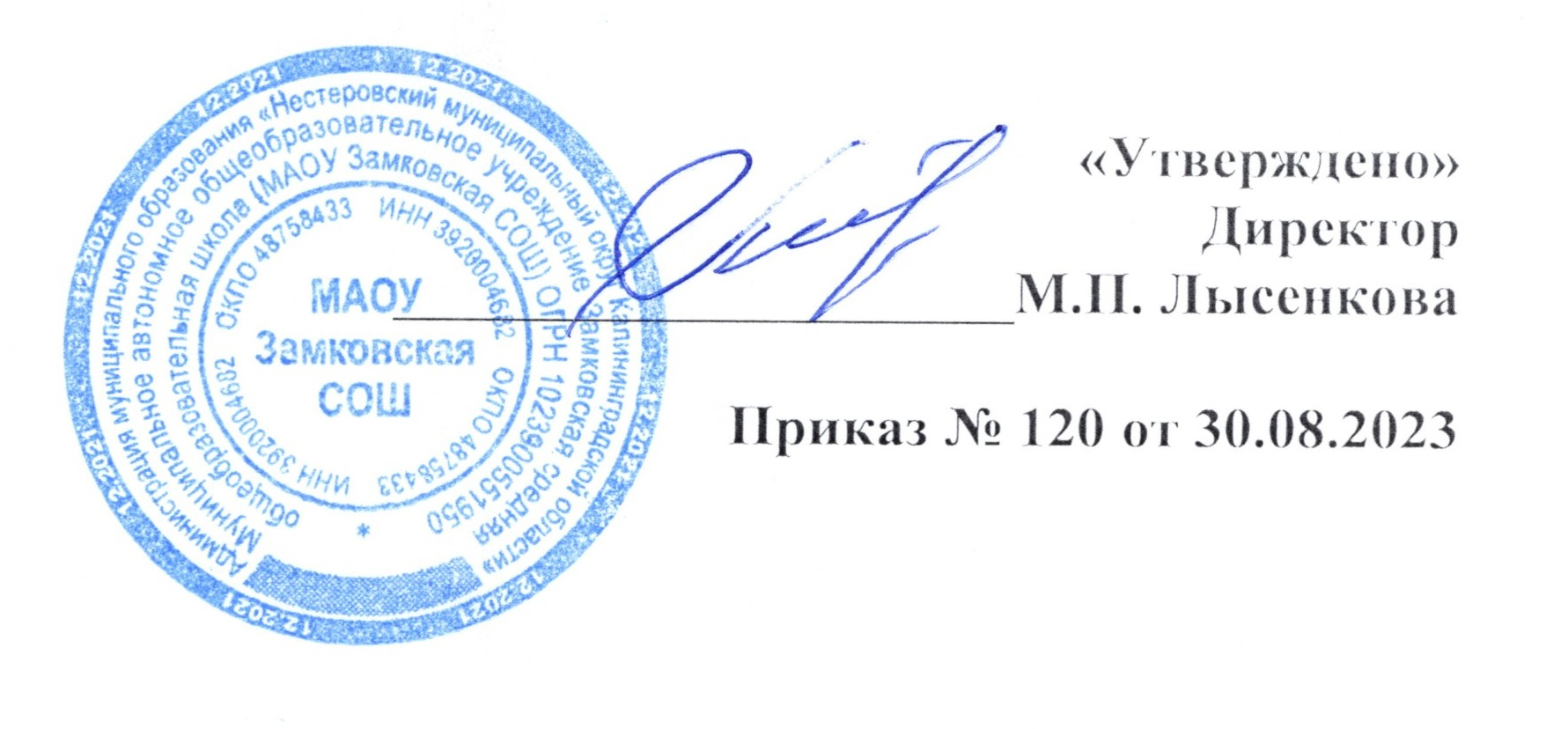 Недельный учебный план дополнительного образования и внеурочной деятельности на уровне основного общего образования на 2023-2024 учебный год.Недельный учебный план дополнительного образования и внеурочной деятельности на уровне основного общего образования на 2023-2024 учебный год.2.3 План внеурочной деятельностидля 5 –х классов класса МАОУ Замковской СОШ, реализующей программы основного общего образования на 2023-2024 учебный год2.4 План внеурочной деятельностидля 6 класса МАОУ Замковской СОШ, реализующей программы основного общего образования в соответствии с требованиями ФГОС ООО, на 2023-2024 учебный год2.5 План внеурочной деятельностидля 7 класса  МАОУ Замковской СОШ, реализующей программы основного общего образования в соответствии с требованиями ФГОС ООО, на 2023-2024 учебный год2.6 План внеурочной деятельностидля 8-х  классов МАОУ Замковской СОШ, реализующей программы основного общего образования в соответствии с требованиями ФГОС ООО, на 2023-2024 учебный год2.7 План внеурочной деятельностидля 9-х классов МАОУ Замковской СОШ, реализующей программы основного общего образования в соответствии с требованиями ФГОС ООО, на 2023-2024 учебный годНаправленияКурсы внеурочной деятельности5 класс5 класс6 класс6 класс7 класс8 класс9 класс9 класситогоНаправленияКурсы внеурочной деятельности5а5б6а6б789а9бЦенности развития«Разговоры о важном »111111118Внеурочная деятельность по учебным предметам« Я – исследователь географии»1111****4Внеурочная деятельность по учебным предметам«Математика - царица всех наук»1111****4Внеурочная деятельность по учебным предметам«Решение практико-ориентированных задач по математике»*****1113Внеурочная деятельность по формированию функциональной грамотности«Основы финансовой грамотности»****11**2Внеурочная деятельность по формированию функциональной грамотности«Смысловое чтение»111111**6Внеурочная деятельность по формированию функциональной грамотности«Современный человек в диалоге культур»******112Внеурочная деятельность по развитию личности« Россия -мои горизонты»**1111116Внеурочная деятельность по развитию личности«Я-ты-он-она-вместе целая страна»11******2Внеурочная деятельность по развитию личности« Я - волонтер»******112Внеурочная деятельность по развитию личности«Памяти достойны»0,50,50,50,511116Внеурочная деятельность по развитию ученических сообществ«Совет школы»111111118Внеурочная деятельность, направленная на организацию педагогической поддержки«Час с психологом»0,50,50,50,510,50,50,54,5Внеурочная деятельность, направленная на развитие воспитательных мероприятий«Театральный фестиваль»111110,50,50,56,5Внеурочная деятельность, направленная на развитие воспитательных мероприятийСекция игровых видов спорта «волейбол, баскетбол, футбол»111111118Итого за неделюИтого за неделю9999999972 часа в неделюИтого за учебный годИтого за учебный год3063063063063063062972972430 в годИтого на уровень образованияИтого на уровень образования1521  на уровень образования /2430 по всем  параллелям1521  на уровень образования /2430 по всем  параллелям1521  на уровень образования /2430 по всем  параллелям1521  на уровень образования /2430 по всем  параллелям1521  на уровень образования /2430 по всем  параллелям1521  на уровень образования /2430 по всем  параллелям1521  на уровень образования /2430 по всем  параллелям1521  на уровень образования /2430 по всем  параллелям1521  на уровень образования /2430 по всем  параллелямВнеурочная деятельностьпо направлениям КлассыКлассы5А класс5Б классВсегоПедагогиВнеурочная деятельностьпо направлениям Название программыФормы организацииКоличество часов в неделюКоличество часов в неделюгодЦенности развития«Разговоры о важном »Час общения1/341/342/68Классные руководителиВнеурочная деятельность по учебным предметам «Я - исследователь географии»Кружок1/341/342/68Калякина И.И.Внеурочная деятельность по учебным предметам  «Математика - царица всех наук»Математический  клуб1/341/342/68Гурина Н.В.Внеурочная деятельность по формированию функциональной грамотности «Смысловое чтение»Практикум1/341/342/68Сураева С.В.Внеурочная деятельность по развитию личности «Я-ты-он-она-вместе целая страна» »Час профориентации1/341/342/68Классные руководителиВнеурочная деятельность по развитию личности «Памяти достойны»Кружок0,5/170,5/171/34Макаревич Л.В.Внеурочная деятельность по развитию ученических сообществ«Совет школы»Час общения1/341/342/68Сураева С.В.Внеурочная деятельность, направленная на организацию пед поддержки«Час с психологом»Практикум0,5/170,5/171/34Школьный психологВнеурочная деятельность, направленная на реализацию комплекса воспитательных мероприятий«Театральный фестиваль»Ежегодное образовательное событие1/341/342/68Классные руководителиВнеурочная деятельность, направленная на реализацию комплекса воспитательных мероприятий«Секции игровых видов»Секции1/341/342/68Шохин Е.В.                                   Всего в неделю                                   Всего в неделю9 часов9 часов18 часов Итого за учебный годИтого за учебный год306 часов306 часов612Внеурочная деятельностьпо направлениям КлассыКлассы6 а класс6 б классВсегоПедагогиВнеурочная деятельностьпо направлениям Название программыФормы организацииКоличество часов в неделюКоличество часов в неделюгодПедагогиВнеурочная деятельность по учебным предметам образовательной программы«Разговоры о важном »Час общения1/341/342/68Классные руководителиВнеурочная деятельность по учебным предметам образовательной программы«Я - исследователь географии»Кружок1/341/342/68Калякина И.И. «Математика - царица всех наук»Математический  клуб1/341/342/68Гурина Н.В.Внеурочная деятельность по формированию функциональной грамотности «Смысловое чтение»Практикум1/341/342/68Мяндмаа З.А.Внеурочная деятельность по развитию личности «Россия-мои горизонты»Час профориентации1/341/342/68Классные руководителиВнеурочная деятельность по развитию личности «Памяти достойны»Кружок0,5/170,5/171/34Макаревич Л.В.Внеурочная деятельность по развитию  ученических сообществ«Совет школы»Час общения1/341/342/68Сураева С.В.Внеурочная деятельность направленная на организацию пед поддержки«Час с психологом»Практикум0,5/170,5/171/34Школьный психологВнеурочная деятельность, направленная на развитие воспитательных мероприятий«Театральный фестиваль»Ежегодное образовательное событие1/341/342/68Классные руководителиВнеурочная деятельность, направленная на развитие воспитательных мероприятий«Секции игровых видов»Секции1/341/342/68Шохин Е.В.                                   Всего в неделю                                   Всего в неделю9 часов9 часов18 часов Итого за учебный годИтого за учебный год306 часов306 часов612 часовВнеурочная деятельностьпо направлениям КлассыКлассы7 классВсегоПедагогиВнеурочная деятельностьпо направлениям Название программыФормы организацииКоличество часов в неделюгодЦенности развития«Разговоры о важном »Час общения1/341/34Классные руководителиВнеурочная деятельность по учебным предметам *****Внеурочная деятельность по формированию функциональной грамотности «Основы финансовой грамотности»Практикум1/341/34Гурина Н.В.Внеурочная деятельность по формированию функциональной грамотности «Смысловое чтение»Практикум1/341/34Сураева С.В.Внеурочная деятельность по развитию личности «Россия - мои горизонты» Час профориентации1/341/34Классные руководителиВнеурочная деятельность по развитию личности «Памяти достойны»Кружок1/341/34Макаревич Л.В.Внеурочная деятельность по развитию ученических сообществ«Совет школы»Час общения1/341/34Сураева С.В.Внеурочная деятельность, направленная на организацию пед поддержки«Час с психологом»Практикум1/341/34Школьный психологВнеурочная деятельность, направленная на реализацию комплекса воспитательных мероприятий«Театральный фестиваль»Ежегодное образовательное событие1/341/34Классные руководителиВнеурочная деятельность, направленная на реализацию комплекса воспитательных мероприятий«Секции игровых видов»Секции1/341/34Шохин Е.В.                                   Всего в неделю                                   Всего в неделю9 часов9 часов Итого за учебный годИтого за учебный год306 часов306 часовВнеурочная деятельностьпо направлениям КлассыКлассы8 классВсегоПедагогиВнеурочная деятельностьпо направлениям Название программыФормы организацииКоличество часов в неделюгодПедагогиЦенности развития«Разговоры о важном »Час общения1/341/34Классные руководителиВнеурочная деятельность по учебным предметам «Решение практико-ориентированных задач по математике»Практикум1/341/34Сапегина О.А.Внеурочная деятельность по формированию функциональной грамотности «Основы финансовой грамотности»Практикум1/341/34Гурина Н.В.Внеурочная деятельность по формированию функциональной грамотности «Смысловое чтение»Практикум1/341/34Сураева С.В.Внеурочная деятельность по развитию личности «Россия - мои горизонты» Час профориентации1/341/34Классные руководителиВнеурочная деятельность по развитию личности «Памяти достойны»Кружок1/341/34Макаревич Л.В.Внеурочная деятельность по развитию ученических сообществ«Совет школы»Час общения1/341/34Сураева С.В.Внеурочная деятельность, направленная на организацию пед поддержки«Час с психологом»Практикум0,5/170,5/17Школьный психологВнеурочная деятельность, направленная на реализацию комплекса воспитательных мероприятий«Театральный фестиваль»Ежегодное образовательное событие0,5/170,5/17Классные руководителиВнеурочная деятельность, направленная на реализацию комплекса воспитательных мероприятий«Секции игровых видов»Секции1/341/34Шохин Е.В.                                   Всего в неделю                                   Всего в неделю9 часов9 часов Итого за учебный годИтого за учебный год306 часов306 часовВнеурочная деятельностьпо направлениям КлассыКлассы9 а класс9 б классВсегоПедагогиВнеурочная деятельностьпо направлениям Название программыФормы организацииКоличество часов в неделюКоличество часов в неделюгодПедагогиВнеурочная деятельность по учебным предметам образовательной программы«Разговоры о важном »Час общения1/331/332/66Классные руководителиВнеурочная деятельность по учебным предметам образовательной программы«Решение практико-ориентированных задач по математике»Кружок1/331/332/66Сапегина О.А.Внеурочная деятельность по формированию функциональной грамотности «Современный человек в диалоге культур»Практикум1/331/332/66Макаревич Л.В.Внеурочная деятельность по развитию личности«Россия – мои горизонты »Час профориентации1/331/332/66Классные руководителиВнеурочная деятельность по развитию личности«Памяти достойны»Кружок1/331/332/66Макаревич Л.В.Внеурочная деятельность по развитию личности« Я- волонтер»Практикум1/331/332/66Сураева С.В.Внеурочная деятельность по развитию  ученических сообществ«Совет школы»Час общения1/331/332/66Сураева С.В.Внеурочная деятельность направленная на организацию пед поддержки«Час с психологом»Практикум0,5/16,50,5/16,51/33Школьный психологВнеурочная деятельность, направленная на развитие воспитательных мероприятий«Театральный фестиваль»Ежегодное образовательное событие0,5/16,50,5/16,51/33Классные руководителиВнеурочная деятельность, направленная на развитие воспитательных мероприятий«Секции игровых видов»Секции1/331/332/66Шохин Е.В.                                   Всего в неделю                                   Всего в неделю9 часов9 часов18 часов Итого за учебный годИтого за учебный год297 часов297 часов594 часа